Contact InformationParticipant RequirementsRequired basic computer specifications: The training will likely use Zoom for videoconferencing. You need access to a computer - basic requirements include:Processor - 1GB of RAM; 2GHz processor A high-speed internet connection The use of public access computers and internet (for example, at restaurants and public institutions such as libraries) may result in slowness or errors (timeouts or access problems) when accessing the classroom and course materials. Public access computers may not permit any access to certain course materials or systems due to security limitations.Monitor with greater resolution, Keyboard and Mouse is recommendedSpeakers/Headphones and MicrophoneA noise-cancelling headset is recommended (but not required)A web camera capable of video web conferencingPublic access computers may not permit usage of web cameras.Why are you a(n) (emerging) leader and, how might you benefit from participating? In 500 words or less, please address each question in this section: 1) Why do you consider yourself a (emerging) leader? 2) How might participating in the Academy further your vision/goal(s)?, and, 3) How do these relate to your personal experience of the mental health system and your cultural identity(s)?Transformational Change Project In 500 words or less, please tell us about your passion and vision, for transformational change (interests, issues or causes). Please describe the areas you would focus on during your time with the LET(s) Lead Academy?  Previous Leadership ExperienceIn 250 words or less, please tell us what experience you have in community leadership (social change or other initiatives). Have you built support for a cause of any kind (small or big)? What was the experience like? (Did you work alone or with others or a group (formal or informal). Have you taken any steps towards developing a new concept or idea that you are passionate about? If so, please describe. If not, what do you think would be needed to get you to that next step?  Diversity, equity and inclusion 
In 250 words or less, please tell us about your background, perspectives and experiences Can you tell us how you position yourself in this context? Connection to your communityIn 500 words or less, please explain how you serve your community. We will be guiding you in completing a project to serve the mental health needs of your chosen community.Optional InformationPlease check the boxes below as applicable.By submitting this application, I affirm that the facts set forth in it are true and complete. I understand that if I am accepted as a participant, I am making a commitment to full participation and attendance for all the requirements of the training.Agreement and SignatureApplication Deadline: 30 December 2021 9.00pm AEDTApplications are to be submitted to: nmhccf@mhaustralia.org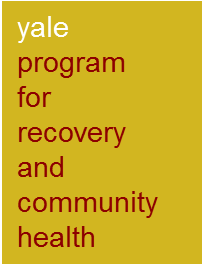 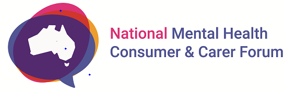 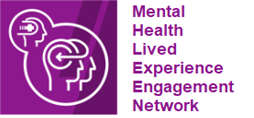 LET(s)Lead ACADEMY Training Application Form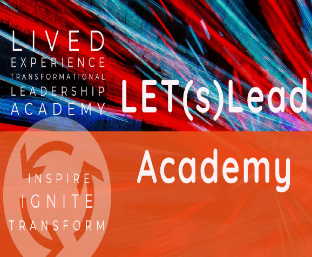 NameStreet AddressCity, State, PostcodePhoneE-Mail AddressI self-identify as a person with lived experience of mental health distress and recoveryI can attend a 2-hour online class once each week for 10 weeks (11 February – 29 April 2022)I will devote at least 4 hours of reading and related commitments between classesI will attend monthly mentoring sessions 1 time per month for 4-6 months after the 10-week online portion of the training.I have access to a computer, reliable internet access, and equipment as described belowOptional demographics (please check all that apply): ___ Aboriginal and/or Torres Strait Islander___ Culturally and Linguistically Diverse background___ Alcohol and other drugs/ co-occurringPlease also check if you identify with one or more of the demographics below: ___ Young Adult                ___Veteran                          ___LGBTQI        ____Rural, Remote ___ Other than listed (please specify)Name (printed)SignatureDate